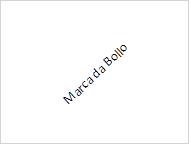 ALLEGATO 6aGARA A PROCEDURA APERTA, AI SENSI DELL’ART. 60 D.LGS. 50/2016, INDETTA DALL’AGENZIA METROPOLITANA PER LA FORMAZIONE L’ORIENTAMENTO E IL LAVORO (AFOL METROPOLITANA) PER L’AFFIDAMENTO DEL SERVIZIO DI SOMMINISTRAZIONE DI LAVORO A TEMPO DETERMINATO PER LA DURATA DI 36 MESI – CIG 8339768245Costi della manodopera e Progetto di assorbimento del personale uscenteDenominazione Sociale:________________________________________________________IL SOTTOSCRITTO__________________________________________________________NATO A  _________________________________________ IL ______________________RESIDENTE A _________________ IN VIA _______________________________________IN QUALITA’ DI_____________________________________________________________(indicare la carica sociale ricoperta o, se procuratore, precisare gli estremi della procura)DELLA SOCIETA’ (denominazione e ragione sociale) __________________________________SEDE LEGALE______________________________________________________________in relazione all’offerta economica presentata, dichiara- che, ai sensi dell’art. 95, comma 10, d.lgs. 50/2016 e s.m.i., il costo relativo alla manodopera è pari a €____________________________, come tali intendendosi i costi del personale del concorrente impiegato nel servizio di somministrazione e ricompresi nella fee d’agenzia;- che, ai sensi dell’art. 95, comma 10, d.lgs. 50/2016 e s.m.i., la stima dei costi aziendali del concorrente concernenti l’adempimento delle disposizioni in materia di salute e sicurezza sui luoghi di lavoro determinati sull’importo della fee d’agenzia è pari a €____________________________;- che i costi della sicurezza derivanti da interferenze sono pari a € 0,00, come indicato nella documentazione di gara;- che si impegna ad applicare i contratti collettivi di settore per il servizio offerto ai sensi dell’art. 50 D.Lgs. 50/2016 e quindi l’impegno ad assorbire prioritariamente nel proprio organico il personale già operante alle dipendenze dell’operatore economico uscente secondo le proprie esigenze di organizzazione;- che, in attuazione della “Clausola Sociale”, con riferimento all’elenco del personale di cui all’Allegato 2, il “progetto di assorbimento”, atto ad illustrare le concrete modalità di applicazione della stessa, nonché il numero dei lavoratori che ne beneficeranno e la relativa proposta contrattuale (inquadramento e trattamento economico), è il seguente:* il presente piano di assorbimento dovrà essere obbligatoriamente compilato e firmato digitalmente, pena l’esclusione, e dovrà essere allegato al documento di offerta economica.SedeCCNL utilizzatocategoriaPosizione EconomicaFTE (full time equivalent)Funzioni LocaliFunzioni LocaliFunzioni LocaliFunzioni LocaliFunzioni LocaliFunzioni LocaliFunzioni Locali